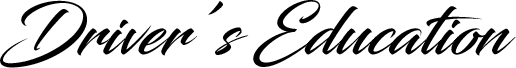 Our Driver’s Education session will begin on January 27th, 2023.  A daily schedule is enclosed at the bottom of this letter. Class attendance is mandatory to receive credit. Students must be at least 15 years of age.  Oklahoma State law requires every student to complete 30 hours of classroom instruction and 6 hours of behind the wheel driving instruction. The class will meet in the High School.  Students will be paired according to their preferred driving times.  The class is helpful and informative and will provide students with the training necessary to begin a successful career of driving.  Successful completion of this course will provide the student with ½ unit of elective credit and exempt them from taking the written exam with the Department of Public Safety.The cost for the class is $300.00 for students of Noble Public Schools and $400.00 for out of district students.  Please send payment to Noble High School in care of Sarah Bray.  We will only be accepting 24 students for this class.  The first 24 with forms and money turned in will be accepted.Please complete the drivers ed student data from and turn it in along with payment to reserve your spot.  If you have any questions, please feel free to contact Mr. Krieger at (405) 872-3495 or akrieger@nobleps.com.  Respectfully,Kristal StandridgePrincipalNoble High SchoolCLASS SCHEDULE:Please verify your child will be able to attend class every day listed.Friday, January 27th, 2023 – 10:00-4:00 Friday, February 3rd, 2023 - 10:00-4:00Friday, February 10th, 2023 - 10:00-4:00 Friday, February 17th, 2023 - 10:00-4:00  Friday, February 24th, 2023 - 10:00-4:00